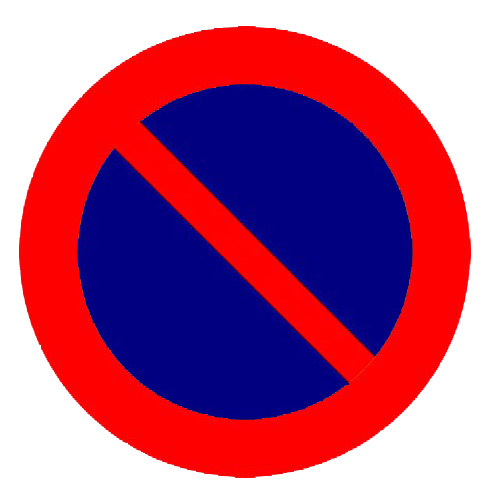 SÁBADO 18, Y DOMINGO 19 DE DICIEMBREDE 15 A 20 HORAS
PROHIBIDO  ESTACIONAR RESERVADO  MERCADILLO  NAVIDAD